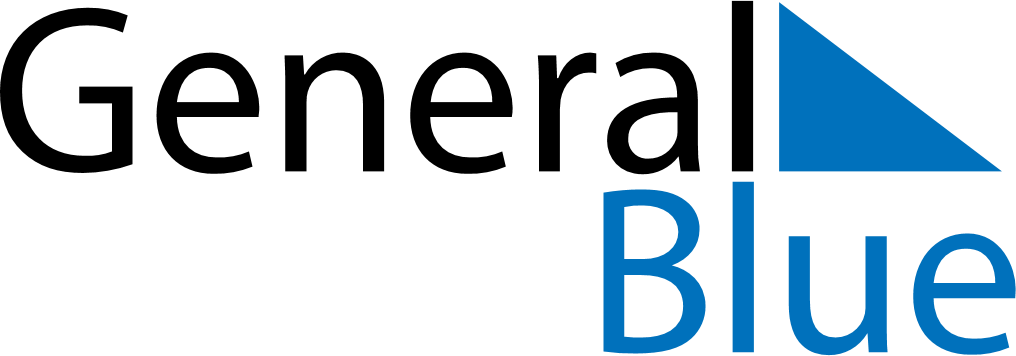 Weekly CalendarSeptember 9, 2024 - September 15, 2024Weekly CalendarSeptember 9, 2024 - September 15, 2024Weekly CalendarSeptember 9, 2024 - September 15, 2024Weekly CalendarSeptember 9, 2024 - September 15, 2024Weekly CalendarSeptember 9, 2024 - September 15, 2024Weekly CalendarSeptember 9, 2024 - September 15, 2024Weekly CalendarSeptember 9, 2024 - September 15, 2024MondaySep 09MondaySep 09TuesdaySep 10WednesdaySep 11ThursdaySep 12FridaySep 13SaturdaySep 14SundaySep 155 AM6 AM7 AM8 AM9 AM10 AM11 AM12 PM1 PM2 PM3 PM4 PM5 PM6 PM7 PM8 PM9 PM10 PM